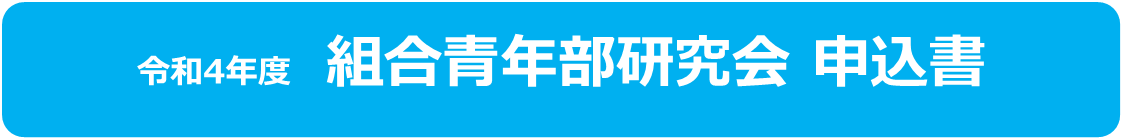 実施事業の概要（応募理由等）＊事業利用の背景、組合青年部が抱える課題、事業内容等を具体的にご記入ください。【例】現在当青年部は、コロナ禍において顧客への情報発信に課題がある。そこで、数多くあるSNSの中で、当組合の目的に合うものは何か、また運用上のリスクを学ぶセミナーを開催したい。事業内容（個別テーマ等）実施希望回数　　　　　回*概算合計額の１/３をご負担いただきます。＊実施回数ごとに個別テーマや事業内容、概算等を具体的にご記入下さい。年度途中の事業実施時期の大きな変更はお控えください。【　例　】　　　　実施時期　令和　４年　12月　〈概算〉　60,000円（税込）　テーマ　「SNS活用セミナーWebマーケティングについて」予定経費　講師謝金50,000円　会場使用料10,000円　【１回目】　　　　実施時期　令和　　年　　月　〈概算〉　　 　　円（税込）テーマ　　　　予定経費【2回目（任意）】　実施時期　令和　　年　　月　〈概算〉　　　　 円（税込）テーマ　　　　予定経費【３回目（任意）】　実施時期　令和　　年　　月　〈概算〉　　　　 円（税込）テーマ　　　　予定経費〈概算合計〉　　　　　　　　　円（税込）